Поповнення фонду шкільної бібліотеки Саф’янського закладу загальної середньої освіти.  За кошти державного бюджету шкільна бібліотека поповнилася навчально-методичними посібниками для педагогічних працівників,із серії «Шкільна бібліотека» та НУШ.Учні 7класу отримали посібники серії «Шкільна бібліотека», які містять додатковий пізнавальний матеріал з різних предметів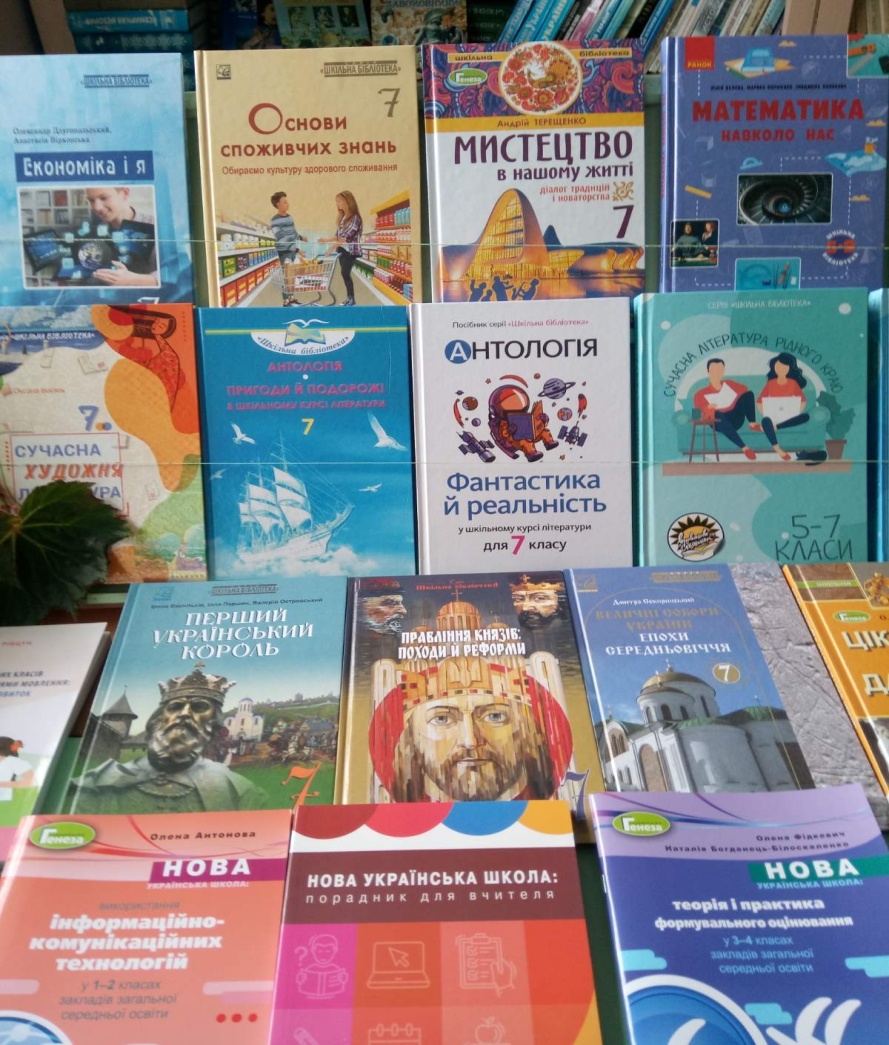 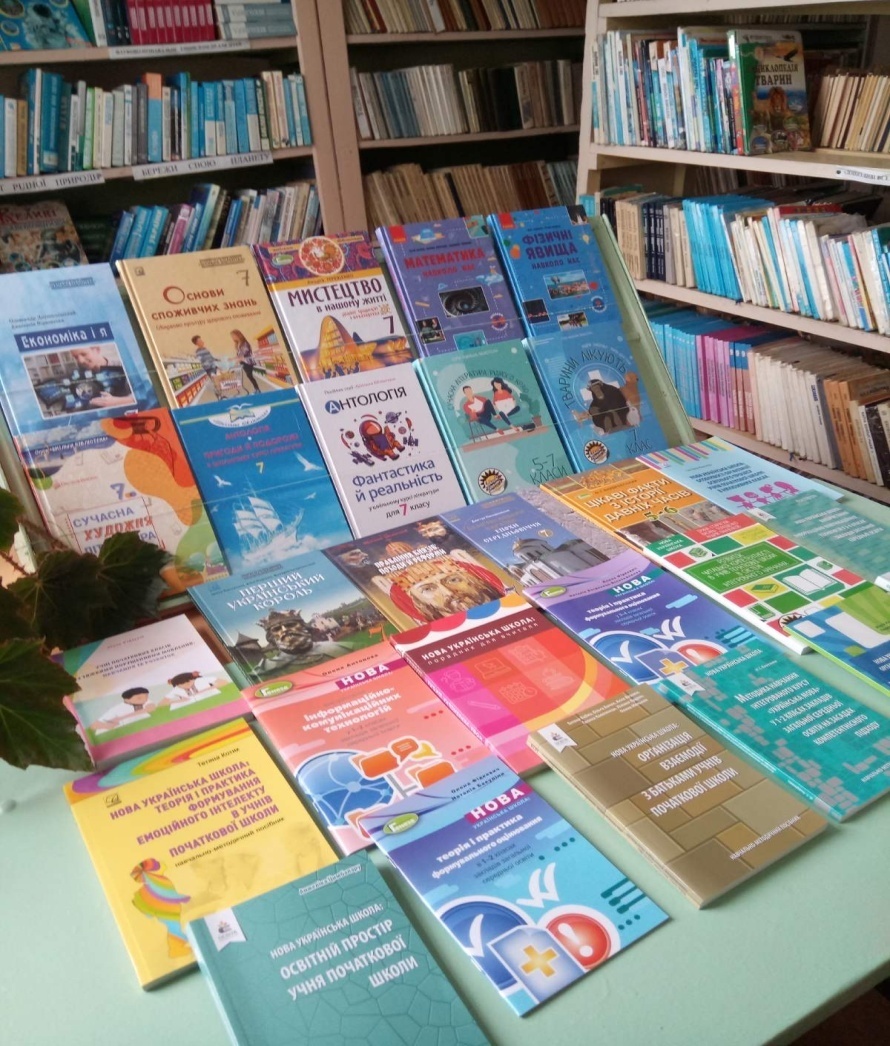 